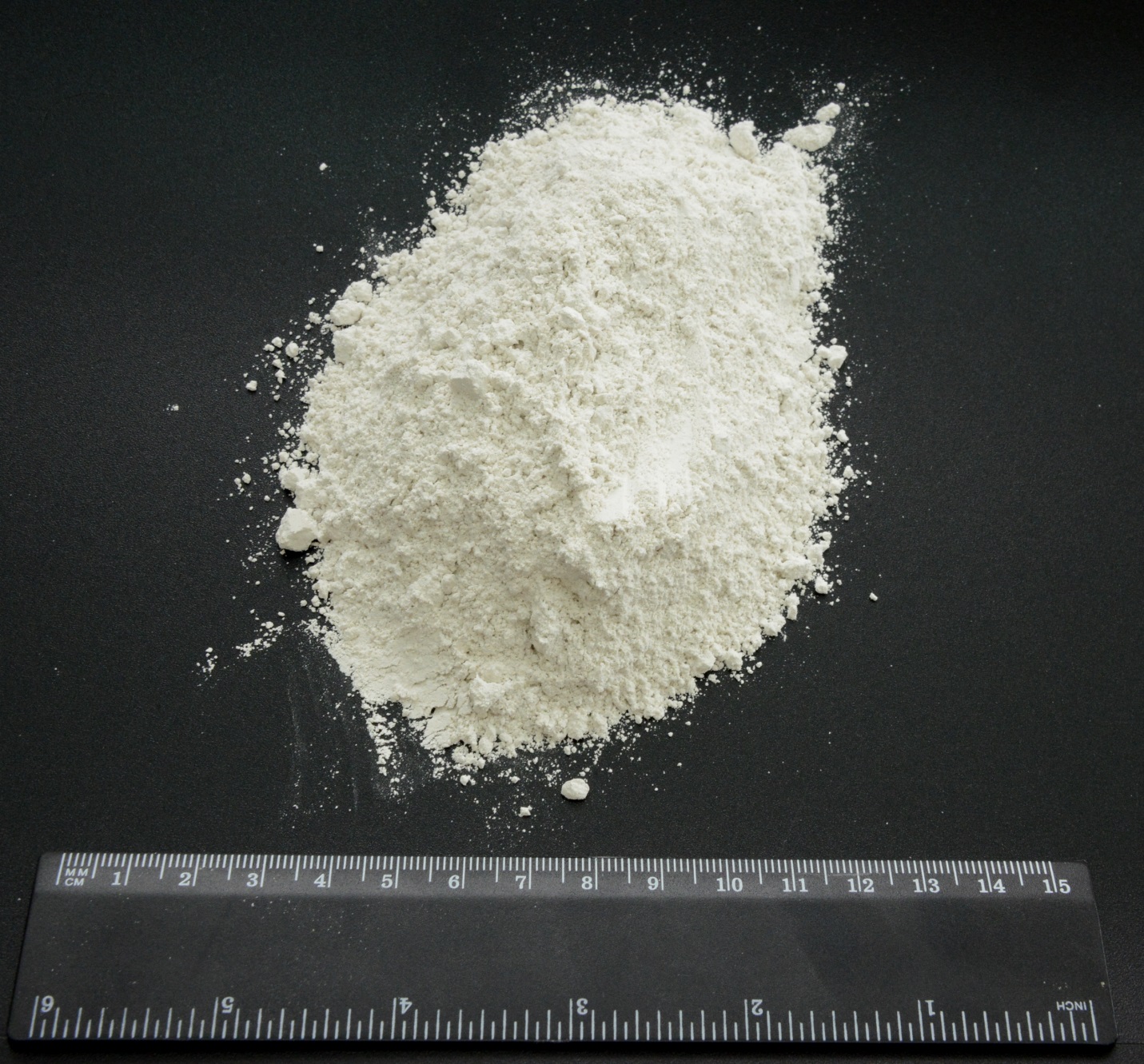 Порошок Минеральный неактивированный для асфальтобетонных покрытий марки МП-2ГОСТ  32761-2014Физико-химические свойстваПорошок Минеральный неактивированный для асфальтобетонных покрытий марки МП-2Порошок минеральный неактивированный для асфальтобетонных покрытий марки МП-2  - получаемый путем дробления и последующего измельчения карбонатных минералов (известняков), используется в производстве асфальтобетонных покрытий.Наименование показателя, единица измерения Порошок минеральный неактивированный  марки МП-2Внешний видПорошок белого с оттенком серого цветаПолуторные окислы (R2O3)% , Железаалюминия 1,12Зерновой состав %- мельче 2 мм,  не менее - мельче 0,125мм, не менее - мельче 0,063 мм, не менее  1008570Пористость %, не более35Набухание %, не более2,5Содержание постороннихпримесей, % не более-Влажность, %, не более1,0